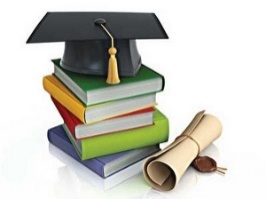 Habilitation UniversitaireSelon l’arrêté N°170 du 20 Février 2018 fixant les modalités de mise en œuvre des dispositions relatives à l’Habilitation Universitaire [ le lien de téléchargement ]Le dépôt de dossier est permis sans contraintes calendairesI- Conditions d’Inscription à l’Habilitation Universitaire :Le (la) candidat (e) à l’habilitation universitaires doit satisfaire l’un des titres suivants :L’habilitation concerne les Maîtres de Conférences «  Classe B » Etre titulaire, depuis au moins une ( 01 ) année, d’un diplôme de DoctoratUn délai d’une année au moins est obligatoire entre la soutenance du doctorat en science et le dépôt d’un dossier d’habilitation.Etre en position d’activité permanente au sein de l’établissement d’exercice, depuis trois (03) années consécutives au minimum.Au sujet de ce dernier volet, l’ancienneté exigée est en générale, et non pas consécutive, elle concerne toute la période de l’activité du postulant au sein d’un ou plusieurs établissements d’enseignement.II. Modalités d’Inscription à l’Habilitation Universitaire :Le dossier de candidature à une inscription à l’habilitation universitaire doit être déposé en huit (08) exemplaires au Vice-Rectorat chargé de la Formation Supérieure en Post-Graduation, de l’Habilitation Universitaire et la Recherche Scientifique de l’établissement [ 6ème étages ] et comporte les documents suivants :Constitution de dossier de candidature [le lien de téléchargement]Une demande manuscrite adressée au Responsable de l’Établissement. Une attestation de fonction récente.Une copie légalisée de l’arrêté de nomination au grade du « MCB ».Déclaration sur l'honneur indiquant que le candidat n'a pas déposé de demande similaire dans un autre établissement (légalisée par l'APC).Pour les candidats hors université d’USTO « M.B », une attestation émanant de l'université d'origine indiquant qu'elle n'est pas habilitée dans la spécialité demandée (dûment signé par le chef d’Établissement ou le Vice-Recteur chargé de la Post-graduation, de la Recherche Scientifique et des Relations Extérieures),Une copie légalisée de tous les diplômes universitaires et attestations obtenus.Un curriculum vitae détaillé et complet mettant en relief la carrière pédagogique et scientifique (Activités d’enseignement, matières enseignées, responsabilités pédagogiques, encadrement de mémoires, …)Un exemplaire de la thèse de Doctorat.Un résumé de la thèse de Doctorat.Copies des travaux scientifiques et pédagogiques, après soutenance de Doctorat, développés par le postulant et composées de:1. Une publication dans des revues de rang A et B dans le domaine ST [lien de téléchargement de l’imprimé de la publication-habilitation]Une copie des articles originaux publiés dans des revues scientifiques spécialisées,Communications scientifiques validées par des attestations de participation.Ouvrages réalisés et/ou auxquels le candidat a participé,La production pédagogique réalisée (ouvrages, polycopiés, cours en ligne…) et justifiée par au moins un polycopié [Extrait de PV des instances scientifiques validant les polycopiés présentés et visé par le Doyen de la Faculté]Brevets déposés et authentifiés.Une synthèse de cinq (5) à dix (10) pages mettant en exergue l’ensemble des travaux scientifiques et pédagogiques.Note importante : Seul l’exemplaire du dossier destiné à l’administration doit comporter les pièces administratives originales.					* Pour les candidats ayant obtenu leurs diplômes de Doctorat hors université de l’Université des Sciences et de la Technologie d’Oran – Mohammed Boudiaf, il sera exigé la présentation de l'original de ce diplôme.					